Festivals Around the World ProjectDue: Thursday, December 10th (Ready to present in class – no extensions)Computer Lab Workdays: Three days -  Monday 12/7 - Wednesday 12/9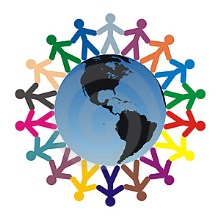 Pick a festival in one specific country to investigate independently and let Mrs. M know as soon as you have chosen one.  *Your research should focus on how the festival is held/celebrated in the country you chose.*Research the origin (how/where it began), basic purpose (why is it celebrated), typical participants (who celebrates), description (what is done for/during/at this festival), location (where is it celebrated now) and uniqueness (Is it celebrated in other countries?  If so, how is it celebrated differently in the country you chose.)Prepare a presentation that will display your basic research findings AND show (through picture, video, model(s), costume, or other creative method ) how the festival is conducted/celebrated in the  country that you chose.  *More creativity points will be awarded to those that put forth more effort to make their project presentation engaging, enjoyable, and educational for the entire class!*Fast Finisher?:   Come up with a hands on/interactive activity that your classmates could participate in to learn more about the festival..Brainstorm & record your research here:Presentation Points PossiblePoints EarnedPoints EarnedPoints EarnedPoints EarnedPoints EarnedPoints EarnedTotal Points EarnedResearch Elements:60 points total     Origin, Purpose, Participants, Description, Location, and Uniqueness(10 points each)  *Points will not be awarded for inaccurate or plagiarized information!*Map: (Location of country marked)10 points Presentation:20 points totalCreative (picture, video, model, etc.)(15 points)Organized: Easy to hear & follow(5 points)Works Cited10 points totalTotal Points Earned:Total Points Earned:Total Points Earned:Total Points Earned:Total Points Earned:Total Points Earned: